№ 66 от 19.10.2015 годаР Е Ш Е Н И ЕСобрания  депутатов  муниципального  образования«Шалинское сельское поселение»О внесении изменений в Положение о порядке управления и распоряжения имуществом муниципальной собственности муниципального образования «Шалинское сельское поселение», утвержденное решением Собрания депутатов муниципального образования «Шалинское сельское поселение»от 30 марта 2007 года № 73 В соответствии с Федеральным законом №131-ФЗ от 06.10.2003 г. «Об общих принципах организации местного самоуправления в Российской Федерации», Собрание депутатов муниципального образования «Шалинское сельское поселение» РЕШИЛО:1.Внести в Положение о порядке управления и распоряжения имуществом муниципальной собственности муниципального образования «Шалинское сельское поселение», утвержденное решением Собрания депутатов муниципального образования «Шалинское сельское поселение» от 30 марта 2007 года № 73, (далее – Положение) следующие изменения:-  часть 2 статьи 16 и часть 9 статьи 19 положения считать утратившим силу. 2. Настоящее решение вступает в силу со дня  его  обнародования.      Глава муниципального образования«Шалинское сельское поселение»,председатель Собрания депутатов                                               Т.И.Бушкова«Шале ял кундем»муниципальный образованийын депутатше- влакын  Погынжо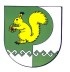 Собрание депутатовмуниципального образования«Шалинское сельское поселение»425 151 Морко район, Кугу Шале ял, Молодежный  урем, 3Телефон-влак: 9-32-65425 151, Моркинский район, дер.Большие Шали ул. Молодежная, 3Телефоны: 9-32-65